《战略成本管理与科学降本增效》【上课时间】2023年5月20-21日【培训对象】企业高/中级管理人员、财务总监及各级财务管理人员【课程费用】3800元/人，费用包含：学费、资料费、休闲点心及其它服务费，交通和食宿费用自理。【报名咨询】艾老师 13924220993主讲老师：苑老师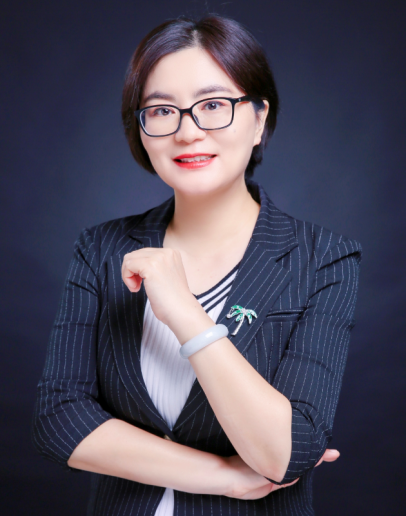 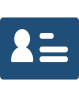 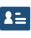 前HP惠普亚太区财务总监惠普商学院授权讲师华为特邀高级讲师中国企业财务管理协会特邀讲师英国皇家特许管理会计师   学员痛点	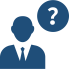 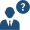 缺规划：未来3-5年实现行业内成本领先的战略目标，怎么做？公司当前缺少长远的成本规划，缺少系统性的成本理念。缺方法：目前公司主要以降低原材料成本以及减少竣工成本，作为主要手段。但是针对整体价值链及业务流、产业链的协同上，缺少方法，甚至很多企业把“降本增效”简单做成了“成本节约”。难协同：每年年初制定降本目标时候，每个部门都只结合自己，而没有考虑到整个供应链条，就导致了各个部门完成降本了，但后端或者前端无形中增加了费用或成本，对公司来说，反而成本增加。课程亮点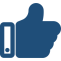 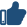 脚踏实地的高赋能财务及成本管理课程，帮助把握财务及成本管理金钥匙，从战略高度学习财务管理和科学成本管控。打破数字意义上的成本管理，掌握价值意义上的成本管理，课堂将分享最新最前沿的企业财务及成本管理实战经验。帮助企业管理者建立科学财务管理及降本增效观，从而引导企业开展价值工程，全面提高企业经营管理水平，有效防控企业经营风险，促进企业可持续健康发展。课程目标和收益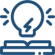 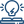 能够区分增值作业与非增值作业，通过关键控制环节的把握和精细化的成本管理，充分整合企业的各类资源，生产出有自己特色的产品，提高产品附加值力争企业的生产和经营成本达到最低，不断提高投入产出效益，不断增强企业的创效能力树立战略成本管理理念，构建企业战略引导下的成本管理长效机制课程大纲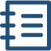 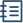 模块一  战略成本管理基础——财务基本功/完整财务思维搭建1.财务思维搭建——投入产出思维及双效思维1）如何解读生存-企业的日子-血液(现金为王)2）永远不变的经营法则—守住企业的经营的底线-守住企业的生命线应该是一种常态3）企业经营永远离不开的六大干系人分析4）企业长短版，优劣势布局5）企业资产结构决定企业的成本结构——平衡表资产结构分析2.完整财务思维-通过财务数据透视企业经营1）财务思维金字塔2）财务指标科学架构及指导商业决策的分析3）企业的经营战略——ROE杜邦财务分析透视企业核心竞争力差异化战略/成本领先战略4）案例——世界500强公司的经营战略模块二  如何管成本-有效的成本管理与控制1.成本性态分析2.成本与业务决策3.本量利分析之盈亏平衡点与决策分析4.不一样的利润表-边际贡献利润表5.【演练】案例练习——本量利分析在生产及营销环节的应用 模块三 从传统成本管理到战略成本管理/小成本VS大成本1.从成本核算到成本管理2.战略成本管理的价值3.谁应该参与成本管理4.如何实现？模块四  价值链分析—战略成本管理的核心工具1.价值链分析法的意义-2.财务会计VS管理会计成本的区分及企业的实践应用3.供应链与价值链管理关联分析4.区分价值链中增值与非增值活动5.内部价值链分析6.外部价值链分析【研讨】：1.所在企业的增值与非增值作业2.针对非增值作业要如何做？模块五  战略成本管理的应用实践1.业务流程的价值链分析2.投入产出法——开展价值工程3.关于人力成本的黄金不等式——如何做企业人力资本规划及人力成本的有效控制【案例】企业实践分享 